ЧТО НУЖНО ЗНАТЬ О МАТЕРИНСКОМ КАПИТАЛЕ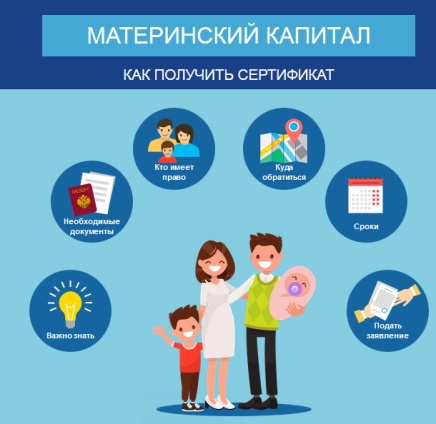 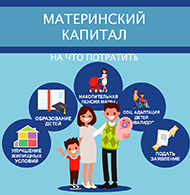          Право на материнский (семейный) капитал возникает при рождении (усыновлении) ребенка (детей), имеющего гражданство Российской Федерации, у следующих граждан РФ, независимо от места их жительства:женщин, родивших (усыновивших) второго ребенка начиная с 1 января 2007 года;женщин, родивших (усыновивших) третьего ребенка или последующих детей начиная с 1 января 2007 г., если ранее они не воспользовались правом на материнский капитал;мужчин, являющихся единственными усыновителями второго, третьего ребенка или последующих детей, которые ранее не воспользовались правом на материнский капитал, если решение суда об усыновлении вступило в законную силу начиная с 1 января 2007 года;женщин, родивших (усыновивших) первого ребенка начиная с 1 января 2020 года;мужчин, являющихся единственными усыновителями первого ребенка, ранее не воспользовавшихся правом на дополнительные меры государственной поддержки, если решение суда об усыновлении вступило в законную силу начиная с 1 января 2020 года.Программа материнского капитала действует до конца 2026 года.                                                           
                                                                  Размер материнского (семейного) капитала: Новое! Проактивное оформление сертификата на материнский капитал          С 15 апреля 2020 года сертификат на материнский капитал оформляется автоматически. Информация о получении семьей материнского капитала направляется в личный кабинет владельца сертификата на сайте Пенсионного фонда России или портале Госуслуг. Семья может распоряжаться материнским капиталом, получив сертификат в электронной форме в беззаявительном порядке.Полезные факты:материнский капитал индексируется государством, изменение его размера не влечет замену сертификата;срок обращения в ПФР с заявлением о выдаче сертификата на материнский капитал после рождения или усыновления ребенка не ограничен;материнский (семейный) капитал освобождается от налога на доходы физических лиц;действие сертификата прекращается в случае смерти владельца, лишения его родительских прав в отношении ребенка, в связи с рождением или усыновлением которого возникло право на получение материнского капитала, совершения им в отношении своего ребенка (детей) умышленного преступления, относящегося к преступлениям против личности и повлекшего за собой лишение родительских прав или ограничение родительских прав в отношении ребенка (детей), а также в случае отмены усыновления ребенка, в связи с усыновлением которого возникло право на материнский капитал, или в связи с использованием средств материнского (семейного) капитала в полном объеме;средства материнского капитала можно получить только по безналичному расчету. Любые схемы обналичивания этих средств являются незаконными. При этом владелец сертификата на материнский капитал, который соглашается принять участие в схемах обналичивания, идет на совершение противоправного акта и может быть признан соучастником преступления по факту нецелевого использования государственных средств;размер материнского (семейного) капитала устанавливается в сумме 483 881 руб. 83 коп при формировании сертификата в проактивном (беззаявительном) режиме, если в информационных ресурсах ПФР отсутствуют сведения о предшествующих детях. Размер материнского (семейного) капитала может быть уточнен  и установлен в сумме 639 431 руб. 83 коп при представлении  документов, подтверждающих рождение (усыновление) всех детей.
           Периоды отпуска по уходу за детьми (до 1,5 лет на каждого ребенка) засчитываются в стаж, и за каждого ребенка начисляются:— 1,8 пенсионного коэффициента за год отпуска – за первого ребенка,— 3,6 пенсионного коэффициента за год отпуска – за второго ребенка,— 5,4 пенсионного коэффициента за год отпуска – за третьего и четвертого ребенка.#материнскийкапитал#мск#новостипфрГодРуб. 2021639 431 руб. 83 коп
(за второго ребенка) 2021 483 881 руб. 83 коп 
(за первого ребенка)2020616 617 
(за второго ребенка)2020466 617 
(за первого ребенка)2015-2019453 0262014429 4082013408 9602012387 6402011365 6982010343 3782009312 1622008276 2502007250 000